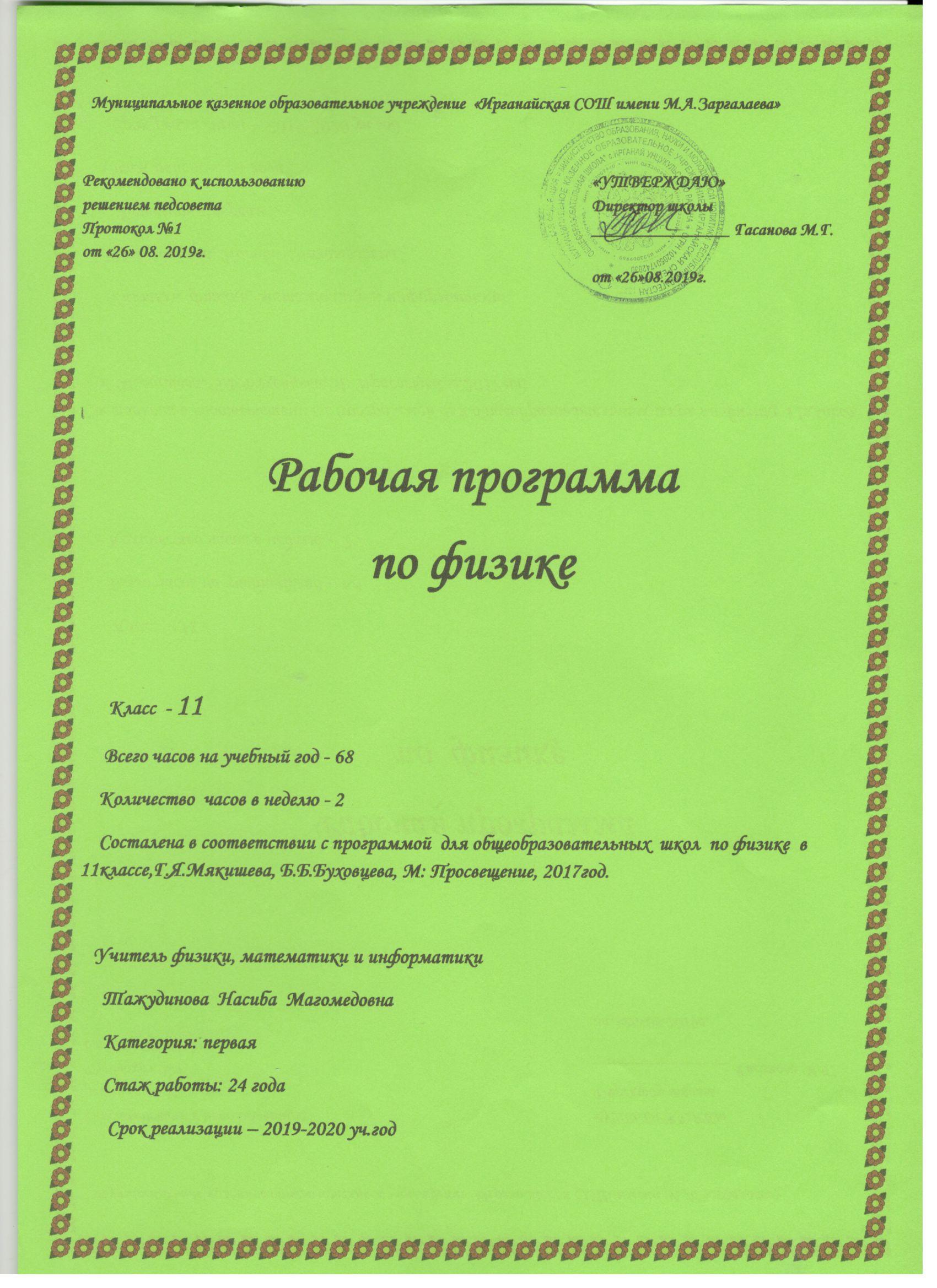 Пояснительная записка                                                                Рабочая программа по физике составлена на основе                                                    федерального компонента государственного стандарта общего образованияВсего часов 68Количество часов в неделю 2Количество плановых зачётов 6Количество лабораторных работ 8Рабочая программа выполняет две основные функции:Информационно-методическая функция позволяет всем участникам образовательного процесса получить представление о целях, содержании, общей стратегии обучения, воспитания и развития учащихся средствами данного учебного предмета.Организационно-планирующая функция предусматривает выделение этапов обучения, структурирование учебного материала, определение его количественных и качественных характеристик на каждом из этапов, в том числе для содержательного наполнения промежуточной аттестации учащихся.Цели изучения физикиИзучение физики в средних (полных) образовательных учреждениях на базовом уровне направлено на достижение следующих целей:освоение знаний о фундаментальных физических законах и принципах, лежащих в основе современной физической картины мира; наиболее важных открытиях в области физики, оказавших определяющее влияние на развитие техники и технологии; методах научного познания природы;овладение умениями проводить наблюдения, планировать и выполнять эксперименты, выдвигать гипотезы и строить модели, применять полученные знания по физике для объяснения разнообразных физических явлений и свойств веществ; практического использования физических знаний; оценивать достоверность естественнонаучной информации;развитие познавательных интересов, интеллектуальных и творческих способностей в процессе приобретения знаний и умений по физике с использованием различных источников информации и современных информационных технологий;воспитание убежденности в возможности познания законов природы; использования достижений физики на благо развития человеческой цивилизации; необходимости сотрудничества в процессе совместного выполнения задач, уважительного отношения к мнению оппонента при обсуждении проблем естественнонаучного содержания; готовности к морально-этической оценке использования научных достижений, чувства ответственности за защиту окружающей среды;использование приобретенных знаний и умений для решения практических задач повседневной жизни, обеспечения безопасности собственной жизни, рационального природопользования и охраны окружающей среды.Задачи учебного предметаСодержание образования, представленное в основной школе, развивается в следующих направлениях:формирования основ научного мировоззренияразвития интеллектуальных способностей учащихсяразвитие познавательных интересов школьников в процессе изучения физикизнакомство с методами научного познания окружающего мирапостановка проблем, требующих от учащихся самостоятельной деятельности по их разрешениювооружение школьника научным методом познания, позволяющим получать объективные знания об окружающем миреОбщеучебные умения, навыки и способы деятельностиРабочая программа предусматривает формирование у школьников общеучебных умений и навыков, универсальных способов деятельности и ключевых компетенций. Приоритетами для школьного курса физики на этапе основного общего образования являются:Познавательная деятельность:использование для познания окружающего мира различных естественно-научных методов: наблюдения, измерения, эксперимента, моделирования;формирование умений различать факты, гипотезы, причины, следствия, доказательства, законы, теории;овладение адекватными способами решения теоретических и экспериментальных задач;приобретение опыта выдвижения гипотез для объяснения известных фактов и экспериментальной проверки выдвигаемых гипотез.Информационно-коммуникативная деятельность:владение монологической и диалогической речью. Способность понимать точку зрения собеседника и признавать право на иное мнение;использование для решения познавательных и коммуникативных задач различных источников информации.Рефлексивная деятельность:владение навыками контроля и оценки своей деятельности, умением предвидеть возможные результаты своих действий:организация учебной деятельности: постановка цели, планирование, определение оптимального соотношения цели и средств.Основное содержание (68 часов)                                                                       Календарно-тематическое планированиеТемаКоличество часовЗачётыЛабораторные работыЭЛЕКТРОДИНАМИКА (продолжение)1122Магнитное поле611Электромагнитная индукция511КОЛЕБАНИЯ И ВОЛНЫ1211Механические колебания21Электромагнитные колебания5Механические волны2Электромагнитные волны31ОПТИКА1515Световые волны94Элементы теории относительности3Излучение и спектры311КВАНТОВАЯ ФИЗИКА1420Световые кванты3Атомная физика31Физика атомного ядра. Элементарные частицы81ЗНАЧЕНИЕ ФИЗИКИ ДЛЯ РАЗВИТИЯ МИРА И РАЗВИТИЯ ПРОИЗВОДИТЕЛЬНЫХ СИЛ ОБЩЕСТВА1СТРОЕНИЕ И ЭВОЛЮЦИЯ ВСЕЛЕННОЙ8(7) в авт.план.)ОБОБЩАЮЩЕЕ ПОВТОРЕНИЕ7ИТОГО6868ЗачётыЗачётыЛабораторные работыЛабораторные работы№Тема№Тема1Стационарное магнитное поле1Наблюдение действия магнитного поля на ток2Электромагнитная индукция2Изучение явления электромагнитной индукции3Колебания и волны3Определение ускорения свободного падения при помощи нитяного маятника4Оптика4Экспериментальное измерение показателя преломления стекла5Световые кванты. Атомная физика5Экспериментальное определение оптической силы и фокусного расстояния собирающей линзы6Физика ядра и элементы физики элементарных частиц6Измерение длины световой волны7Оценка информационной емкости компакт-диска8Наблюдение сплошного и линейчатого спектров№ Тема урокаТребования к базовому уровню подготовкиУч.матер.дом.задЭЕКТРОДИНАМИКА (продолжение) – 6чЭЕКТРОДИНАМИКА (продолжение) – 6чЭЕКТРОДИНАМИКА (продолжение) – 6чЭЕКТРОДИНАМИКА (продолжение) – 6чЭЕКТРОДИНАМИКА (продолжение) – 6чЭЕКТРОДИНАМИКА (продолжение) – 6чСтационарное магнитное поле. Индукция магнитного поля.Знать и уметь применять правило буравчика и правило левой руки, уметь вычислять силу Ампера; знать/понимать смысл величины «магнитная индукция»Уметь определять величину и направление силы Лоренца; знать/понимать явление действия магнитного поля на движение заряженных частиц; уметь приводить примеры его практического применения в технике и роль в астрофизических явлениях§ 1 стр. 5-10Стационарное магнитное поле. Индукция магнитного поля.Знать и уметь применять правило буравчика и правило левой руки, уметь вычислять силу Ампера; знать/понимать смысл величины «магнитная индукция»Уметь определять величину и направление силы Лоренца; знать/понимать явление действия магнитного поля на движение заряженных частиц; уметь приводить примеры его практического применения в технике и роль в астрофизических явлениях§ 2-3 стр.18 №3Сила АмпераЗнать и уметь применять правило буравчика и правило левой руки, уметь вычислять силу Ампера; знать/понимать смысл величины «магнитная индукция»Уметь определять величину и направление силы Лоренца; знать/понимать явление действия магнитного поля на движение заряженных частиц; уметь приводить примеры его практического применения в технике и роль в астрофизических явлениях§ 2-3 стр.18 №3Лабораторная работа № 1«Наблюдение действия магнитного поля на ток»Знать и уметь применять правило буравчика и правило левой руки, уметь вычислять силу Ампера; знать/понимать смысл величины «магнитная индукция»Уметь определять величину и направление силы Лоренца; знать/понимать явление действия магнитного поля на движение заряженных частиц; уметь приводить примеры его практического применения в технике и роль в астрофизических явленияхСтр 413- 415Сила ЛоренцаЗнать и уметь применять правило буравчика и правило левой руки, уметь вычислять силу Ампера; знать/понимать смысл величины «магнитная индукция»Уметь определять величину и направление силы Лоренца; знать/понимать явление действия магнитного поля на движение заряженных частиц; уметь приводить примеры его практического применения в технике и роль в астрофизических явлениях§ 4-5 стр 26 №3Магнитные свойства веществаЗнать и уметь применять правило буравчика и правило левой руки, уметь вычислять силу Ампера; знать/понимать смысл величины «магнитная индукция»Уметь определять величину и направление силы Лоренца; знать/понимать явление действия магнитного поля на движение заряженных частиц; уметь приводить примеры его практического применения в технике и роль в астрофизических явлениях§ 6 стр 27-30Зачёт № 1 по теме «Стационарное магнитное поле»Знать и уметь применять правило буравчика и правило левой руки, уметь вычислять силу Ампера; знать/понимать смысл величины «магнитная индукция»Уметь определять величину и направление силы Лоренца; знать/понимать явление действия магнитного поля на движение заряженных частиц; уметь приводить примеры его практического применения в технике и роль в астрофизических явлениях§ 1-6 стр 5-26                                                                               Электромагнитная индукция (5 ч)                                                                               Электромагнитная индукция (5 ч)                                                                               Электромагнитная индукция (5 ч)                                                                               Электромагнитная индукция (5 ч)                                                                               Электромагнитная индукция (5 ч)                                                                               Электромагнитная индукция (5 ч)Явление электромагнитной индукции. Магнитный поток.Знать/понимать смысл физических величин: индуктивность, ЭДС индукции, энергия магнитного поля; понятий: вихревой ток, явление самоиндукции; смысл закона электромагнитной индукции; уметь решать задачи по данной теме§ 7 стр 31-33Явление электромагнитной индукции. Магнитный поток.Знать/понимать смысл физических величин: индуктивность, ЭДС индукции, энергия магнитного поля; понятий: вихревой ток, явление самоиндукции; смысл закона электромагнитной индукции; уметь решать задачи по данной теме§ 8-10 стр 45 №4Направление индукционного тока. Правило Ленца.Знать/понимать смысл физических величин: индуктивность, ЭДС индукции, энергия магнитного поля; понятий: вихревой ток, явление самоиндукции; смысл закона электромагнитной индукции; уметь решать задачи по данной теме§ 8-10 стр 45 №4Лабораторная работа № 2«Изучение явления электромагнитной индукции»Знать/понимать смысл физических величин: индуктивность, ЭДС индукции, энергия магнитного поля; понятий: вихревой ток, явление самоиндукции; смысл закона электромагнитной индукции; уметь решать задачи по данной темеСтр 414-415Явление самоиндукции. Индуктивность.Знать/понимать смысл физических величин: индуктивность, ЭДС индукции, энергия магнитного поля; понятий: вихревой ток, явление самоиндукции; смысл закона электромагнитной индукции; уметь решать задачи по данной теме§ 11-12 стр52 №3Зачёт № 2 по теме «Электромагнитная индукция»Знать/понимать смысл физических величин: индуктивность, ЭДС индукции, энергия магнитного поля; понятий: вихревой ток, явление самоиндукции; смысл закона электромагнитной индукции; уметь решать задачи по данной теме§ 7-12 стр 31-49         КОЛЕБАНИЯ И ВОЛНЫ (12ч)         КОЛЕБАНИЯ И ВОЛНЫ (12ч)         КОЛЕБАНИЯ И ВОЛНЫ (12ч)         КОЛЕБАНИЯ И ВОЛНЫ (12ч)         КОЛЕБАНИЯ И ВОЛНЫ (12ч)         КОЛЕБАНИЯ И ВОЛНЫ (12ч)                                                                                                      Механические колебания (2 ч)                                                                                                      Механические колебания (2 ч)                                                                                                      Механические колебания (2 ч)                                                                                                      Механические колебания (2 ч)                                                                                                      Механические колебания (2 ч)                                                                                                      Механические колебания (2 ч)Свободны колебания. Гармонические колебания. Резонанс.Знать/понимать смысл понятий: колебательное движение, свободные вынужденные колебания, резонанс;; уметь объяснять и описывать механические колебания§ 13-17 стр 68 №4Лабораторная работа № 3«Определение ускорения свободного падения при помощи нитяного маятника»Знать/понимать смысл понятий: колебательное движение, свободные вынужденные колебания, резонанс;; уметь объяснять и описывать механические колебанияСтр 415-416                                                                                                     Электромагнитные колебания (5 ч)                                                                                                     Электромагнитные колебания (5 ч)                                                                                                     Электромагнитные колебания (5 ч)                                                                                                     Электромагнитные колебания (5 ч)                                                                                                     Электромагнитные колебания (5 ч)                                                                                                     Электромагнитные колебания (5 ч)Аналогия между механическими и электромагнитными колебаниями.Знать схему колебательного контура, формулу Томсона; уметь объяснять и применять теоретическое и графическое описания электромагнитных колебаний; уметь решать простейшие задачи по данной темеПонимать принцип действия генератора переменного тока, уметь составлять схемы колебательного контура с разными элементами§ 18 стр 77-79Гармонические ЭМ колебания. Формула Томпсона.Знать схему колебательного контура, формулу Томсона; уметь объяснять и применять теоретическое и графическое описания электромагнитных колебаний; уметь решать простейшие задачи по данной темеПонимать принцип действия генератора переменного тока, уметь составлять схемы колебательного контура с разными элементами§ 19-20 стр 85 №2Переменный электрический ток. Резистор в цепи переменного тока.Знать схему колебательного контура, формулу Томсона; уметь объяснять и применять теоретическое и графическое описания электромагнитных колебаний; уметь решать простейшие задачи по данной темеПонимать принцип действия генератора переменного тока, уметь составлять схемы колебательного контура с разными элементами§ 21-22 стр 86-95Резонанс в электрической цепи. Автоколебания.Знать/понимать основные принципы производства и передачи электрической энергии; знать экономические, экологические и политические проблемы в обеспечении энергетической безопасности стран и уметь перечислить пути их решения§ 23-25 стр 100 №3Генератор переменного тока. Трансформатор. Производство, передача и использование электрической энергииЗнать/понимать основные принципы производства и передачи электрической энергии; знать экономические, экологические и политические проблемы в обеспечении энергетической безопасности стран и уметь перечислить пути их решения§ 26-28 стр 115 №5                                                                                             Механические волны (2 ч)                                                                                             Механические волны (2 ч)                                                                                             Механические волны (2 ч)                                                                                             Механические волны (2 ч)                                                                                             Механические волны (2 ч)                                                                                             Механические волны (2 ч)Волна. Свойства волн и основные характеристики. Уравнение бегущей волны.Знать/понимать смысл понятий: механическая волна, звуковая волна;; смысл уравнения волны; уметь объяснять и описывать механические волны, решать задачи на уравнение волны§29-30 стр 116-124Звуковые волны. Интерференция, дифракция и поляризация механических волн.Знать/понимать смысл понятий: механическая волна, звуковая волна;; смысл уравнения волны; уметь объяснять и описывать механические волны, решать задачи на уравнение волны§31-34 стр 138 № 2                                                                                             Электромагнитные волны (3 ч)                                                                                             Электромагнитные волны (3 ч)                                                                                             Электромагнитные волны (3 ч)                                                                                             Электромагнитные волны (3 ч)                                                                                             Электромагнитные волны (3 ч)                                                                                             Электромагнитные волны (3 ч)ЭМ поле. ЭМ волна. Опыты Герца.Знать историю создания и экспериментального открытия электромагнитных волн; знать основные свойства электромагнитных волнЗнать/понимать смысл понятий: интерференция, дифракция, поляризация; уметь описывать и объяснять явления интерференции, дифракции и поляризации электромагнитных волн; уметь приводить примеры их практического применения§ 35-36 стр 140-150Изобретение радио А.С. Поповым. Принципы радиосвязиЗнать историю создания и экспериментального открытия электромагнитных волн; знать основные свойства электромагнитных волнЗнать/понимать смысл понятий: интерференция, дифракция, поляризация; уметь описывать и объяснять явления интерференции, дифракции и поляризации электромагнитных волн; уметь приводить примеры их практического применения§ 37-43 стр 169 №1Зачёт № 3 по теме «Колебания и волны»Знать историю создания и экспериментального открытия электромагнитных волн; знать основные свойства электромагнитных волнЗнать/понимать смысл понятий: интерференция, дифракция, поляризация; уметь описывать и объяснять явления интерференции, дифракции и поляризации электромагнитных волн; уметь приводить примеры их практического примененияСтр 68-43ОПТИКА (15 ч)ОПТИКА (15 ч)ОПТИКА (15 ч)ОПТИКА (15 ч)ОПТИКА (15 ч)ОПТИКА (15 ч)                                                                                                              Световые волны (9 ч)                                                                                                              Световые волны (9 ч)                                                                                                              Световые волны (9 ч)                                                                                                              Световые волны (9 ч)                                                                                                              Световые волны (9 ч)                                                                                                              Световые волны (9 ч)Скорость света. Принцип Гюйгенса. Закон отражения света.Знать/понимать, как развивались взгляды на природу светаЗнать/понимать смысл законов отражения и преломления света, смысл явления полного отражения; уметь определять показатель преломленияУметь строить изображения в тонких линзах; знать/понимать смысл понятий: фокусное расстояние, оптическая сила линзы; знать формулу тонкой линзы и уметь применять её при решении задачЗнать/понимать смысл понятий: дисперсия, интерференция, дифракция и поляризация света; уметь описывать и объяснять эти явления; уметь приводить примеры их практического применения§ 44-46 стр 178 №4Законы преломления света. Полное отражение света.Знать/понимать, как развивались взгляды на природу светаЗнать/понимать смысл законов отражения и преломления света, смысл явления полного отражения; уметь определять показатель преломленияУметь строить изображения в тонких линзах; знать/понимать смысл понятий: фокусное расстояние, оптическая сила линзы; знать формулу тонкой линзы и уметь применять её при решении задачЗнать/понимать смысл понятий: дисперсия, интерференция, дифракция и поляризация света; уметь описывать и объяснять эти явления; уметь приводить примеры их практического применения§ 47-49 стр 190 №6Линзы. Построение изображений. Формула тонкой линзы. Увеличение.Знать/понимать, как развивались взгляды на природу светаЗнать/понимать смысл законов отражения и преломления света, смысл явления полного отражения; уметь определять показатель преломленияУметь строить изображения в тонких линзах; знать/понимать смысл понятий: фокусное расстояние, оптическая сила линзы; знать формулу тонкой линзы и уметь применять её при решении задачЗнать/понимать смысл понятий: дисперсия, интерференция, дифракция и поляризация света; уметь описывать и объяснять эти явления; уметь приводить примеры их практического применения§ 50-52 стр №9Дисперсия, дифракция и интерференция света. Границы применения.Знать/понимать, как развивались взгляды на природу светаЗнать/понимать смысл законов отражения и преломления света, смысл явления полного отражения; уметь определять показатель преломленияУметь строить изображения в тонких линзах; знать/понимать смысл понятий: фокусное расстояние, оптическая сила линзы; знать формулу тонкой линзы и уметь применять её при решении задачЗнать/понимать смысл понятий: дисперсия, интерференция, дифракция и поляризация света; уметь описывать и объяснять эти явления; уметь приводить примеры их практического применения§ 53-57 стр 203-217Дифракционная решетка. Поперечность световых волн. Поляризация света.Знать/понимать, как развивались взгляды на природу светаЗнать/понимать смысл законов отражения и преломления света, смысл явления полного отражения; уметь определять показатель преломленияУметь строить изображения в тонких линзах; знать/понимать смысл понятий: фокусное расстояние, оптическая сила линзы; знать формулу тонкой линзы и уметь применять её при решении задачЗнать/понимать смысл понятий: дисперсия, интерференция, дифракция и поляризация света; уметь описывать и объяснять эти явления; уметь приводить примеры их практического применения§ 58-60 стр 224 №2Лабораторная работа № 4«Экспериментальное измерение показателя преломления стекла»Стр 416-417Лабораторная работа № 5«Экспериментальное определение оптической силы и фокусного расстояния собирающей линзы»Стр 417-418Лабораторная работа № 6«Измерение длины световой волны»Стр 419Лабораторная работа № 7«Оценка информационной емкости компакт-диска»Стр 419-421                                                                                     Элементы теории относительности (3 ч)                                                                                     Элементы теории относительности (3 ч)                                                                                     Элементы теории относительности (3 ч)                                                                                     Элементы теории относительности (3 ч)                                                                                     Элементы теории относительности (3 ч)                                                                                     Элементы теории относительности (3 ч)Элементы специальной теории относительности. Постулаты Эйнштейна.Знать/понимать смысл постулатов СТО; уметь описывать и объяснять относительность одновременности и основные моменты релятивистской динамики§ 61-63 стр 229-238Элементы релятивистской динамики.Знать/понимать смысл постулатов СТО; уметь описывать и объяснять относительность одновременности и основные моменты релятивистской динамики§ 64-65 стр 244 № 5Обобщающе-повторительное занятие по теме «Элементы специальной теории относительности»Знать/понимать смысл постулатов СТО; уметь описывать и объяснять относительность одновременности и основные моменты релятивистской динамики                                                                                          Излучение и спектры (3 ч)                                                                                          Излучение и спектры (3 ч)                                                                                          Излучение и спектры (3 ч)                                                                                          Излучение и спектры (3 ч)                                                                                          Излучение и спектры (3 ч)                                                                                          Излучение и спектры (3 ч)Излучение и спектры. Шкала электромагнитных излученийЗнать/уметь смысл понятий: спектр, спектральный анализ; уметь описывать и объяснять линейчатые спектры излучения и поглощения, их применение§ 66-68 стр 246-258Знать/уметь смысл понятий: спектр, спектральный анализ; уметь описывать и объяснять линейчатые спектры излучения и поглощения, их применениеСтр 421Лабораторная работа №8«Наблюдение сплошного и линейчатого спектров»Знать/уметь смысл понятий: спектр, спектральный анализ; уметь описывать и объяснять линейчатые спектры излучения и поглощения, их применениеСтр 421Зачёт № 4 по теме «Оптика», коррекцияЗнать/уметь смысл понятий: спектр, спектральный анализ; уметь описывать и объяснять линейчатые спектры излучения и поглощения, их применениеСтр 229- 258КВАНТОВАЯ ФИЗИКА (6 ч)КВАНТОВАЯ ФИЗИКА (6 ч)КВАНТОВАЯ ФИЗИКА (6 ч)КВАНТОВАЯ ФИЗИКА (6 ч)КВАНТОВАЯ ФИЗИКА (6 ч)КВАНТОВАЯ ФИЗИКА (6 ч)                                                                                                   Световые кванты (3 ч)                                                                                                   Световые кванты (3 ч)                                                                                                   Световые кванты (3 ч)                                                                                                   Световые кванты (3 ч)                                                                                                   Световые кванты (3 ч)                                                                                                   Световые кванты (3 ч)Фотоэффект. Применение фотоэффекта.Знать/понимать смысл понятий: фотоэффект, фотон; знать и уметь применять уравнение Эйнштейна для фотоэффекта при решении задачЗнать историю развития взглядов на природу света; уметь описывать и объяснять применение вакуумных и полупроводниковых фотоэлементов в техникеЗнать/понимать смысл явления давления света; уметь описывать опыты Лебедева; решать задачи на давление света§ 69-70 стр 260-267Фотоны. Гипотеза де БройляЗнать/понимать смысл понятий: фотоэффект, фотон; знать и уметь применять уравнение Эйнштейна для фотоэффекта при решении задачЗнать историю развития взглядов на природу света; уметь описывать и объяснять применение вакуумных и полупроводниковых фотоэлементов в техникеЗнать/понимать смысл явления давления света; уметь описывать опыты Лебедева; решать задачи на давление света§ 71 стр 268-270Квантовые свойства света: световое давление, химическое действие светаЗнать/понимать смысл понятий: фотоэффект, фотон; знать и уметь применять уравнение Эйнштейна для фотоэффекта при решении задачЗнать историю развития взглядов на природу света; уметь описывать и объяснять применение вакуумных и полупроводниковых фотоэлементов в техникеЗнать/понимать смысл явления давления света; уметь описывать опыты Лебедева; решать задачи на давление света§ 72-73 стр №3                                                                                                 Атомная физика (3 ч)                                                                                                 Атомная физика (3 ч)                                                                                                 Атомная физика (3 ч)                                                                                                 Атомная физика (3 ч)                                                                                                 Атомная физика (3 ч)                                                                                                 Атомная физика (3 ч)Опыты Резерфорда. Постулаты Бора. Модель атомов водорода.Знать/понимать смысл экспериментов, на основе которых была предложена планетарная модель строения атомаЗнать/понимать сущность квантовых постулатов БораЗнать и уметь описывать и объяснять химическое действие света, назначение и принцип действия квантовых генераторов, лазеров; знать историю русской школы физиков и её вклад в создание и использование лазеров§ 74-75 стр 279-287ЛазерыЗнать/понимать смысл экспериментов, на основе которых была предложена планетарная модель строения атомаЗнать/понимать сущность квантовых постулатов БораЗнать и уметь описывать и объяснять химическое действие света, назначение и принцип действия квантовых генераторов, лазеров; знать историю русской школы физиков и её вклад в создание и использование лазеров§ 76-77 стр 298 № 5Зачёт № 5 по темам «Световые кванты», «Атомная физика», коррекцияЗнать/понимать смысл экспериментов, на основе которых была предложена планетарная модель строения атомаЗнать/понимать сущность квантовых постулатов БораЗнать и уметь описывать и объяснять химическое действие света, назначение и принцип действия квантовых генераторов, лазеров; знать историю русской школы физиков и её вклад в создание и использование лазеровСтр 260- 295                                                                                                Физика атомного ядра. Элементарные частицы (8 ч)                                                                                                Физика атомного ядра. Элементарные частицы (8 ч)                                                                                                Физика атомного ядра. Элементарные частицы (8 ч)                                                                                                Физика атомного ядра. Элементарные частицы (8 ч)                                                                                                Физика атомного ядра. Элементарные частицы (8 ч)                                                                                                Физика атомного ядра. Элементарные частицы (8 ч)Строение атомного ядра. Ядерные силы. Обменная модель.Уметь описывать и объяснять процесс радиоактивного распада, записывать реакции альфа-, бета- и гамма-распадаЗнать/понимать смысл понятий: естественная и искусственная радиоактивность, уметь приводить примеры практического применения радиоактивных изотоповЗнать/понимать условия протекания и механизм ядерных реакций, уметь рассчитывать выход ядерной реакции; знать схему и принцип действия ядерного реактора; знать/понимать важнейшие факторы, определяющие перспективность различных направлений развития энергетики§ 78-79 стр 299-304Энергия связи атомных ядер.Уметь описывать и объяснять процесс радиоактивного распада, записывать реакции альфа-, бета- и гамма-распадаЗнать/понимать смысл понятий: естественная и искусственная радиоактивность, уметь приводить примеры практического применения радиоактивных изотоповЗнать/понимать условия протекания и механизм ядерных реакций, уметь рассчитывать выход ядерной реакции; знать схему и принцип действия ядерного реактора; знать/понимать важнейшие факторы, определяющие перспективность различных направлений развития энергетики§ 80-81 стр 309 №5Радиоактивность. Период полураспада. Виды радиоактивного распада. Методы наблюдения и регистрации частиц.Уметь описывать и объяснять процесс радиоактивного распада, записывать реакции альфа-, бета- и гамма-распадаЗнать/понимать смысл понятий: естественная и искусственная радиоактивность, уметь приводить примеры практического применения радиоактивных изотоповЗнать/понимать условия протекания и механизм ядерных реакций, уметь рассчитывать выход ядерной реакции; знать схему и принцип действия ядерного реактора; знать/понимать важнейшие факторы, определяющие перспективность различных направлений развития энергетики§ 82-86 стр 322 №3Искусственная радиоактивность. Ядерные реакции. Деление ядер урана. Цепная реакция.П. 87-88стр 327-336Ядерный реактор. Термоядерные реакции.§ 89-91 стр 343 №3Применение ядерной энергии. Изотопы. Применение изотопов. Биологическое действие излучений.§ 92-94 стр 344-352Развитие физики элементарных частиц. Открытие позитрона. Античастицы. Лептоны. Адроны. Кварки.§ 95-98 стр 353-364Зачёт № 6 по теме «Физика ядра и элементы физики элементарных частиц», коррекцияСтр 299-364ЗНАЧЕНИЕ ФИЗИКИ ДЛЯ РАЗВИТИЯ МИРА И РАЗВИТИЯ ПРОИЗВОДИТЕЛЬНЫХ СИЛ ОБЩЕСТВА (1 ч)ЗНАЧЕНИЕ ФИЗИКИ ДЛЯ РАЗВИТИЯ МИРА И РАЗВИТИЯ ПРОИЗВОДИТЕЛЬНЫХ СИЛ ОБЩЕСТВА (1 ч)ЗНАЧЕНИЕ ФИЗИКИ ДЛЯ РАЗВИТИЯ МИРА И РАЗВИТИЯ ПРОИЗВОДИТЕЛЬНЫХ СИЛ ОБЩЕСТВА (1 ч)ЗНАЧЕНИЕ ФИЗИКИ ДЛЯ РАЗВИТИЯ МИРА И РАЗВИТИЯ ПРОИЗВОДИТЕЛЬНЫХ СИЛ ОБЩЕСТВА (1 ч)ЗНАЧЕНИЕ ФИЗИКИ ДЛЯ РАЗВИТИЯ МИРА И РАЗВИТИЯ ПРОИЗВОДИТЕЛЬНЫХ СИЛ ОБЩЕСТВА (1 ч)ЗНАЧЕНИЕ ФИЗИКИ ДЛЯ РАЗВИТИЯ МИРА И РАЗВИТИЯ ПРОИЗВОДИТЕЛЬНЫХ СИЛ ОБЩЕСТВА (1 ч)Физическая картина мираЗнать и уметь описывать современную физическую картину мира и роль физики для научно-технического прогрессаСтр. 408СТРОЕНИЕ И ЭВОЛЮЦИЯ ВСЕЛЕННОЙ (8 ч)СТРОЕНИЕ И ЭВОЛЮЦИЯ ВСЕЛЕННОЙ (8 ч)СТРОЕНИЕ И ЭВОЛЮЦИЯ ВСЕЛЕННОЙ (8 ч)СТРОЕНИЕ И ЭВОЛЮЦИЯ ВСЕЛЕННОЙ (8 ч)СТРОЕНИЕ И ЭВОЛЮЦИЯ ВСЕЛЕННОЙ (8 ч)СТРОЕНИЕ И ЭВОЛЮЦИЯ ВСЕЛЕННОЙ (8 ч)Небесная сфера. Звёздное небо. Законы Кеплера.Знать/понимать смысл понятий: небесная сфера, эклиптика, небесный экватор и меридиан, созвездие (и зодиакальное), дни летнего/зимнего солнцестояния и весеннего/осеннего равноденствия, звезда, планета, астероид, комета. Метеорное тело, фото- и хромосфера, солнечная корона, вспышки, протуберанцы, солнечный ветер, звёзды-гиганты и –карлики, переменные и двойные звёзды, нейтронные звёзды, чёрные дыры; уметь описывать и объяснять движение небесных тел и искусственных спутников Земли, пояс астероидов, изменение внешнего вида комет, метеорные потоки, ценность метеоритов; знать основные параметры, историю открытия и исследований планет-гигантов§ 99 стр 365-370Небесная сфера. Звёздное небо. Законы Кеплера.Знать/понимать смысл понятий: небесная сфера, эклиптика, небесный экватор и меридиан, созвездие (и зодиакальное), дни летнего/зимнего солнцестояния и весеннего/осеннего равноденствия, звезда, планета, астероид, комета. Метеорное тело, фото- и хромосфера, солнечная корона, вспышки, протуберанцы, солнечный ветер, звёзды-гиганты и –карлики, переменные и двойные звёзды, нейтронные звёзды, чёрные дыры; уметь описывать и объяснять движение небесных тел и искусственных спутников Земли, пояс астероидов, изменение внешнего вида комет, метеорные потоки, ценность метеоритов; знать основные параметры, историю открытия и исследований планет-гигантов§ 100 стр 371- 373Система Земля – ЛунаЗнать/понимать смысл понятий: небесная сфера, эклиптика, небесный экватор и меридиан, созвездие (и зодиакальное), дни летнего/зимнего солнцестояния и весеннего/осеннего равноденствия, звезда, планета, астероид, комета. Метеорное тело, фото- и хромосфера, солнечная корона, вспышки, протуберанцы, солнечный ветер, звёзды-гиганты и –карлики, переменные и двойные звёзды, нейтронные звёзды, чёрные дыры; уметь описывать и объяснять движение небесных тел и искусственных спутников Земли, пояс астероидов, изменение внешнего вида комет, метеорные потоки, ценность метеоритов; знать основные параметры, историю открытия и исследований планет-гигантов§ 100 стр 371- 373Строение Солнечной системыЗнать/понимать смысл понятий: небесная сфера, эклиптика, небесный экватор и меридиан, созвездие (и зодиакальное), дни летнего/зимнего солнцестояния и весеннего/осеннего равноденствия, звезда, планета, астероид, комета. Метеорное тело, фото- и хромосфера, солнечная корона, вспышки, протуберанцы, солнечный ветер, звёзды-гиганты и –карлики, переменные и двойные звёзды, нейтронные звёзды, чёрные дыры; уметь описывать и объяснять движение небесных тел и искусственных спутников Земли, пояс астероидов, изменение внешнего вида комет, метеорные потоки, ценность метеоритов; знать основные параметры, историю открытия и исследований планет-гигантов§ 101 стр 374-378 Солнце. Основные характеристики звезд.Знать/понимать смысл понятий: небесная сфера, эклиптика, небесный экватор и меридиан, созвездие (и зодиакальное), дни летнего/зимнего солнцестояния и весеннего/осеннего равноденствия, звезда, планета, астероид, комета. Метеорное тело, фото- и хромосфера, солнечная корона, вспышки, протуберанцы, солнечный ветер, звёзды-гиганты и –карлики, переменные и двойные звёзды, нейтронные звёзды, чёрные дыры; уметь описывать и объяснять движение небесных тел и искусственных спутников Земли, пояс астероидов, изменение внешнего вида комет, метеорные потоки, ценность метеоритов; знать основные параметры, историю открытия и исследований планет-гигантов§ 102 -103 стр 379-387Внутреннее строение Солнца. Эволюция звезд.Знать/понимать смысл понятий: небесная сфера, эклиптика, небесный экватор и меридиан, созвездие (и зодиакальное), дни летнего/зимнего солнцестояния и весеннего/осеннего равноденствия, звезда, планета, астероид, комета. Метеорное тело, фото- и хромосфера, солнечная корона, вспышки, протуберанцы, солнечный ветер, звёзды-гиганты и –карлики, переменные и двойные звёзды, нейтронные звёзды, чёрные дыры; уметь описывать и объяснять движение небесных тел и искусственных спутников Земли, пояс астероидов, изменение внешнего вида комет, метеорные потоки, ценность метеоритов; знать основные параметры, историю открытия и исследований планет-гигантов§ 104-105 стр 388-393Млечный ПутьЗнать/понимать смысл понятий: небесная сфера, эклиптика, небесный экватор и меридиан, созвездие (и зодиакальное), дни летнего/зимнего солнцестояния и весеннего/осеннего равноденствия, звезда, планета, астероид, комета. Метеорное тело, фото- и хромосфера, солнечная корона, вспышки, протуберанцы, солнечный ветер, звёзды-гиганты и –карлики, переменные и двойные звёзды, нейтронные звёзды, чёрные дыры; уметь описывать и объяснять движение небесных тел и искусственных спутников Земли, пояс астероидов, изменение внешнего вида комет, метеорные потоки, ценность метеоритов; знать основные параметры, историю открытия и исследований планет-гигантов§ 106 стр 394-396ГалактикиЗнать/понимать смысл понятий: небесная сфера, эклиптика, небесный экватор и меридиан, созвездие (и зодиакальное), дни летнего/зимнего солнцестояния и весеннего/осеннего равноденствия, звезда, планета, астероид, комета. Метеорное тело, фото- и хромосфера, солнечная корона, вспышки, протуберанцы, солнечный ветер, звёзды-гиганты и –карлики, переменные и двойные звёзды, нейтронные звёзды, чёрные дыры; уметь описывать и объяснять движение небесных тел и искусственных спутников Земли, пояс астероидов, изменение внешнего вида комет, метеорные потоки, ценность метеоритов; знать основные параметры, историю открытия и исследований планет-гигантов§ 107 стр397-401Строение и эволюция Вселенной.Знать/понимать смысл понятий: небесная сфера, эклиптика, небесный экватор и меридиан, созвездие (и зодиакальное), дни летнего/зимнего солнцестояния и весеннего/осеннего равноденствия, звезда, планета, астероид, комета. Метеорное тело, фото- и хромосфера, солнечная корона, вспышки, протуберанцы, солнечный ветер, звёзды-гиганты и –карлики, переменные и двойные звёзды, нейтронные звёзды, чёрные дыры; уметь описывать и объяснять движение небесных тел и искусственных спутников Земли, пояс астероидов, изменение внешнего вида комет, метеорные потоки, ценность метеоритов; знать основные параметры, историю открытия и исследований планет-гигантовП. 108 стр 402 -405ИТОГОВОЕ ПОВТОРЕНИЕ (7 ч)ИТОГОВОЕ ПОВТОРЕНИЕ (7 ч)ИТОГОВОЕ ПОВТОРЕНИЕ (7 ч)ИТОГОВОЕ ПОВТОРЕНИЕ (7 ч)ИТОГОВОЕ ПОВТОРЕНИЕ (7 ч)Магнитное поле.Электромагнитная индукция.Знать: действия магнитного поля на ток; правило ЛенцаУметь: проводить наблюдения за действием магнитного поля на ток; демонстрировать явление электромагнитной индукции, проверять выполнение правила ЛенцаЗнать: основные понятия и формулы по теме «Колебания и волны», как определять ускорение свободного паденияУметь: определять ускорение свободного падения при помощи маятникаЗнать: материал по главе «Световые волны»; как измерить показатель преломления стекла, как определить оптическую силу и фокусное расстояние собирающей линзыУметь: применять знания по главе 8 на практике; измерить показатель преломления стекла, как определить оптическую силу и фокусное расстояние собирающей линзыЗнать: теоретический материал глав 8 и 10; как измерить длину световой волны; как наблюдать сплошной и линейчатый спектрыУметь: применять теоретический материал по главам 8 и 10 на практике; измерять длину световой волны; наблюдать сплошной и линейчатый спектрыЗнать основной материал 11-14 главУметь применять его на практикеГл.1,2Механические колебания.Электромагнитные колебания.Знать: действия магнитного поля на ток; правило ЛенцаУметь: проводить наблюдения за действием магнитного поля на ток; демонстрировать явление электромагнитной индукции, проверять выполнение правила ЛенцаЗнать: основные понятия и формулы по теме «Колебания и волны», как определять ускорение свободного паденияУметь: определять ускорение свободного падения при помощи маятникаЗнать: материал по главе «Световые волны»; как измерить показатель преломления стекла, как определить оптическую силу и фокусное расстояние собирающей линзыУметь: применять знания по главе 8 на практике; измерить показатель преломления стекла, как определить оптическую силу и фокусное расстояние собирающей линзыЗнать: теоретический материал глав 8 и 10; как измерить длину световой волны; как наблюдать сплошной и линейчатый спектрыУметь: применять теоретический материал по главам 8 и 10 на практике; измерять длину световой волны; наблюдать сплошной и линейчатый спектрыЗнать основной материал 11-14 главУметь применять его на практикеГл.3, 4Механические колебания.Электромагнитные колебания.Знать: действия магнитного поля на ток; правило ЛенцаУметь: проводить наблюдения за действием магнитного поля на ток; демонстрировать явление электромагнитной индукции, проверять выполнение правила ЛенцаЗнать: основные понятия и формулы по теме «Колебания и волны», как определять ускорение свободного паденияУметь: определять ускорение свободного падения при помощи маятникаЗнать: материал по главе «Световые волны»; как измерить показатель преломления стекла, как определить оптическую силу и фокусное расстояние собирающей линзыУметь: применять знания по главе 8 на практике; измерить показатель преломления стекла, как определить оптическую силу и фокусное расстояние собирающей линзыЗнать: теоретический материал глав 8 и 10; как измерить длину световой волны; как наблюдать сплошной и линейчатый спектрыУметь: применять теоретический материал по главам 8 и 10 на практике; измерять длину световой волны; наблюдать сплошной и линейчатый спектрыЗнать основной материал 11-14 главУметь применять его на практикеГл.5,6Производство, передача и использование электрической энергии.Механические волны.Знать: действия магнитного поля на ток; правило ЛенцаУметь: проводить наблюдения за действием магнитного поля на ток; демонстрировать явление электромагнитной индукции, проверять выполнение правила ЛенцаЗнать: основные понятия и формулы по теме «Колебания и волны», как определять ускорение свободного паденияУметь: определять ускорение свободного падения при помощи маятникаЗнать: материал по главе «Световые волны»; как измерить показатель преломления стекла, как определить оптическую силу и фокусное расстояние собирающей линзыУметь: применять знания по главе 8 на практике; измерить показатель преломления стекла, как определить оптическую силу и фокусное расстояние собирающей линзыЗнать: теоретический материал глав 8 и 10; как измерить длину световой волны; как наблюдать сплошной и линейчатый спектрыУметь: применять теоретический материал по главам 8 и 10 на практике; измерять длину световой волны; наблюдать сплошной и линейчатый спектрыЗнать основной материал 11-14 главУметь применять его на практикеГл.5,6Электромагнитные волны.Световые волны.Электромагнитные волны.Световые волны.Гл.7,8Элементы теории относительности.Излучения и спектры.Гл.9,10Световые кванты. Атомная физика.Гл.11,12Физика атомного ядра. Элементарные частицыГл.13,14